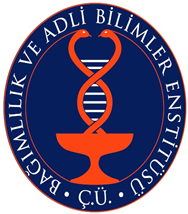 T.C.ÇUKUROVA ÜNİVERSİTESİBAĞIMLILIK VE ADLİ BİLİMLER ENSTİTÜSÜGÖREV TANIM FORMU                                               T.C.ÇUKUROVA ÜNİVERSİTESİBAĞIMLILIK VE ADLİ BİLİMLER ENSTİTÜSÜGÖREV TANIM FORMU                                               ORGANİZASYON BİLGİLERİBRİRİM ADIENSTİTÜ MÜDÜR YARDIMCISIORGANİZASYON BİLGİLERİÜST YÖNETİCİ/YÖNETİCİLERMÜDÜRORGANİZASYON BİLGİLERİGÖREV ÜNVANIMÜDÜR YARDIMCISIORGANİZASYON BİLGİLERİYERİNE BAKACAK PERSONELEnstitü Müdürünün görevlerini yerine getirmesinde yardımcı olmak üzere en çok üç yıl için atanabilirler. Müdür gerekli gördüğünde yardımcılarını değiştirebilir. Müdürün görevi sona erdiğinde yardımcılarının da görevi sona erer. Müdür Yardımcıları, Çukurova Üniversitesi üst yönetimi tarafından belirlenen amaç ve ilkelere uygun olarak; Enstitünün vizyonu ve misyonu doğrultusunda eğitim ve öğretim faaliyetlerinin yürütülmesi amacıyla çalışmalarda bulunurlar. Enstitü Müdür yardımcıları Müdüre karşı sorumludurlar. Müdür Yardımcıları Müdür bulunmadığında müdüre vekâlet ederler. Akademik ve idari-mali işlere bakan iki ayrı müdür yardımcısı bulunur.Enstitü Müdür Yardımcısı (Akademik ve Öğrenci İşleri)*Müdüre görevi başında olmadığı zamanlarda vekâlet eder.*Eğitim-öğretim programlarının geliştirilmesi için gerekli ortamı hazırlar, bunlarla ilgili politikalar ve stratejiler belirler ve yürütülen programların çıktı yeterliliklerinin belirlenmesini sağlar.*Programların akredite edilmesi için gerekli çalışmaları yapar.*Yeni anabilim dalları açılması ve mevcut olanları yapılandırılması veya kapatılması için çalışma yapar.*Enstitü ile yerli ve yabancı eğitim kurumları arasındaki işbirliklerini ve öğrenci dış ilişkilerini (Farabi, Mevlana, Erasmus, Leonardo vb.) yürütür.*Enstitünün düzenlediği ya da ortak olduğu konferans, seminer ve toplantı işleri ile ilgili çalışmaları yürütür.*Öğretim elemanlarının programlarının hazırlamasını sağlar,*Öğretim elemanlarının derslerini düzenli olarak yapmalarını sağlar,*Eğitim ve öğretimin uygulanmasında gözetim, denetim, ölçme ve değerlendirme faaliyetlerinde bulunur.*Eğitim ve öğretimle ilgili duyuruların Enstitü veya Üniversite web sayfasında yayınlanmasını sağlar.*Enstitü Müdürünün verdiği diğer görevleri yapar.*Enstitü Müdür Yardımcıları, yukarıda belirlenen görevlerini yerine getirmede Enstitü Müdürü adına hareket ederler ve Enstitü Müdürüne karşı sorumludurlar.Enstitü Müdürünün görevlerini yerine getirmesinde yardımcı olmak üzere en çok üç yıl için atanabilirler. Müdür gerekli gördüğünde yardımcılarını değiştirebilir. Müdürün görevi sona erdiğinde yardımcılarının da görevi sona erer. Müdür Yardımcıları, Çukurova Üniversitesi üst yönetimi tarafından belirlenen amaç ve ilkelere uygun olarak; Enstitünün vizyonu ve misyonu doğrultusunda eğitim ve öğretim faaliyetlerinin yürütülmesi amacıyla çalışmalarda bulunurlar. Enstitü Müdür yardımcıları Müdüre karşı sorumludurlar. Müdür Yardımcıları Müdür bulunmadığında müdüre vekâlet ederler. Akademik ve idari-mali işlere bakan iki ayrı müdür yardımcısı bulunur.Enstitü Müdür Yardımcısı (Akademik ve Öğrenci İşleri)*Müdüre görevi başında olmadığı zamanlarda vekâlet eder.*Eğitim-öğretim programlarının geliştirilmesi için gerekli ortamı hazırlar, bunlarla ilgili politikalar ve stratejiler belirler ve yürütülen programların çıktı yeterliliklerinin belirlenmesini sağlar.*Programların akredite edilmesi için gerekli çalışmaları yapar.*Yeni anabilim dalları açılması ve mevcut olanları yapılandırılması veya kapatılması için çalışma yapar.*Enstitü ile yerli ve yabancı eğitim kurumları arasındaki işbirliklerini ve öğrenci dış ilişkilerini (Farabi, Mevlana, Erasmus, Leonardo vb.) yürütür.*Enstitünün düzenlediği ya da ortak olduğu konferans, seminer ve toplantı işleri ile ilgili çalışmaları yürütür.*Öğretim elemanlarının programlarının hazırlamasını sağlar,*Öğretim elemanlarının derslerini düzenli olarak yapmalarını sağlar,*Eğitim ve öğretimin uygulanmasında gözetim, denetim, ölçme ve değerlendirme faaliyetlerinde bulunur.*Eğitim ve öğretimle ilgili duyuruların Enstitü veya Üniversite web sayfasında yayınlanmasını sağlar.*Enstitü Müdürünün verdiği diğer görevleri yapar.*Enstitü Müdür Yardımcıları, yukarıda belirlenen görevlerini yerine getirmede Enstitü Müdürü adına hareket ederler ve Enstitü Müdürüne karşı sorumludurlar.Enstitü Müdürünün görevlerini yerine getirmesinde yardımcı olmak üzere en çok üç yıl için atanabilirler. Müdür gerekli gördüğünde yardımcılarını değiştirebilir. Müdürün görevi sona erdiğinde yardımcılarının da görevi sona erer. Müdür Yardımcıları, Çukurova Üniversitesi üst yönetimi tarafından belirlenen amaç ve ilkelere uygun olarak; Enstitünün vizyonu ve misyonu doğrultusunda eğitim ve öğretim faaliyetlerinin yürütülmesi amacıyla çalışmalarda bulunurlar. Enstitü Müdür yardımcıları Müdüre karşı sorumludurlar. Müdür Yardımcıları Müdür bulunmadığında müdüre vekâlet ederler. Akademik ve idari-mali işlere bakan iki ayrı müdür yardımcısı bulunur.Enstitü Müdür Yardımcısı (Akademik ve Öğrenci İşleri)*Müdüre görevi başında olmadığı zamanlarda vekâlet eder.*Eğitim-öğretim programlarının geliştirilmesi için gerekli ortamı hazırlar, bunlarla ilgili politikalar ve stratejiler belirler ve yürütülen programların çıktı yeterliliklerinin belirlenmesini sağlar.*Programların akredite edilmesi için gerekli çalışmaları yapar.*Yeni anabilim dalları açılması ve mevcut olanları yapılandırılması veya kapatılması için çalışma yapar.*Enstitü ile yerli ve yabancı eğitim kurumları arasındaki işbirliklerini ve öğrenci dış ilişkilerini (Farabi, Mevlana, Erasmus, Leonardo vb.) yürütür.*Enstitünün düzenlediği ya da ortak olduğu konferans, seminer ve toplantı işleri ile ilgili çalışmaları yürütür.*Öğretim elemanlarının programlarının hazırlamasını sağlar,*Öğretim elemanlarının derslerini düzenli olarak yapmalarını sağlar,*Eğitim ve öğretimin uygulanmasında gözetim, denetim, ölçme ve değerlendirme faaliyetlerinde bulunur.*Eğitim ve öğretimle ilgili duyuruların Enstitü veya Üniversite web sayfasında yayınlanmasını sağlar.*Enstitü Müdürünün verdiği diğer görevleri yapar.*Enstitü Müdür Yardımcıları, yukarıda belirlenen görevlerini yerine getirmede Enstitü Müdürü adına hareket ederler ve Enstitü Müdürüne karşı sorumludurlar.